Dyddiad: 29 Mai 2024	AT:	Comisiynydd yr Heddlu a Throseddu, y Prif Gwnstabl ac Aelodau’r Cyd-bwyllgor Archwilio (Ms K Curran, Mr D Macgregor, Mr Farhan Shakoor, Ms Julie James a Mr Brian Jones) Copi at:	Ms N Davies, Prif Swyddog CyllidCymdeithas Prif Swyddogion yr Heddlu ac Uwch Swyddogion/Staff 	Cynrychiolwyr o TIAA ac Archwilio CymruAnnwyl Syr/Fadam,Cynhelir cyfarfod o’r Cyd-bwyllgor Archwilio ddydd Mercher 5 Mehefin 2024 am 1y.h. trwy’r rhaglen Microsoft Teams er mwyn trafod y busnes ar yr agenda sydd ynghlwm. Gall aelodau’r Wasg a’r cyhoedd fynychu’r cyfarfod hwn. Er mwyn cymryd rhan drwy gyfrwng y Gymraeg, mae’n ofynnol i aelodau’r cyhoedd roi o leiaf saith niwrnod o rybudd i warantu darpariaeth o’r fath fel y nodir ar ein gwefan. Os byddwn yn cael hysbysiad hwyr byddwn yn gwneud ein gorau i ddarparu’r gwasanaeth hwn ond ni allwn ei sicrhau.Yr eiddoch yn gywir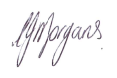 Mrs Carys F MorgansPrif Weithredwr Amg.A G  E  N  D  AYmddiheuriadau am absenoldebDatganiadau o fuddiantCadarnhau cofnodion y cyfarfod a gynhaliwyd ar 14 Mawrth 2024 Adolygu camau gweithredu – 14 Mawrth 2024Cynllun Gwaith y Cyd-bwyllgor Archwilio (Rheolwr Busnes)Ystyried Adroddiad Blynyddol 2023/2024 y Cyd-bwyllgor Archwilio (Rheolwr Busnes)Materion i graffu arnynt Ystyried yr adroddiadau canlynol gan yr archwilwyr mewnol: (Archwilydd Mewnol)Ystyried Adroddiad Sicrwydd Rheoliadau Mewnol Cryno 2023/24Ystyried yr Adolygiad Cydweithredol o Eiddo sy’n Destun Tâl (Eiddo Tystiolaethol)Ystyried yr Adolygiad Cydweithredol o Wrth-dwyll (Caffael Gwrth-dwyll)ch. Ystyried yr Adolygiad Cydweithredol o DelemategYstyried yr Adolygiad Sicrwydd o Ymgysylltu Cymunedol Ystyried yr Adolygiad Sicrwydd o Wrth-dwyll – Cyswllt AllanolYstyried yr Adolygiad Sicrwydd o Grantiau’r Comisiynydd Ystyried yr Adolygiad Sicrwydd o Reolwyr AD – Iechyd GalwedigaetholYstyried yr Adolygiad Sicrwydd o’r Uned Gwaith Fforensig DigidolYstyried yr Adolygiad Dilynol Diwedd Blwyddyn Nodi Memorandwm 2022/2023 Cyfrifon Terfynol Archwilio Cymru (Prif Swyddog Cyllid) Nodi Llythyr Archwilio Blynyddol 2022/2023 (Prif Swyddog Cyllid)Ystyried yr Amserlen ar gyfer Datganiad o Gyfrifon 2023-24 (Prif Swyddog Cyllid)Ystyried y polisïau cyfrifyddu ar gyfer cyfrifon 2023/24 (Prif Swyddog Cyllid)Ystyried Cynllun Archwilio 2023/2024 Archwilio Cymru – (Prif Swyddog Cyllid)Egwyl o 10 munudMae’r wybodaeth a gynhwysir yn yr adroddiad isod wedi bod yn destun gofynion Deddf Rhyddid Gwybodaeth 2000, Deddf Diogelu Data 1998 a phrawf lles y cyhoedd Swyddfa Comisiynydd Heddlu a Throseddu Dyfed-Powys a thybir ei bod wedi’i heithrio rhag cyhoeddi o dan adran 13 o Atodlen 12A o Ddeddf Llywodraeth Leol 1972.Ystyried y cynnydd yn erbyn camau gweithredu o Adroddiad Archwiliad PEEL AHGTAEF – (Arolygydd yr Uned Gwella Gwasanaethau)Cynlluniau Parhad Busnes – (Uwch Reolwr – Llywodraethu a Newid)Papurau Mynediad i Bwyllgor a ThGCh Aelodau – (Rheolwr Busnes)Diweddariadau’r Aelodau – 15 munudUnrhyw fusnes arall Cytundeb Archwilio Mewnol (Prif Swyddog Cyllid)Dyddiad y cyfarfod nesaf: 31 Gorffennaf 2024